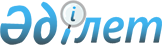 Об установлении норматива отчисления части чистого дохода коммунальных государственных предприятий, за исключением организаций среднего образования в организационно-правовой форме государственных предприятий на праве хозяйственного ведения по Мунайлинскому районуПостановление акимата Мунайлинского района Мангистауской области от 31 октября 2022 года № 265-қ. Зарегистрировано в Министерстве юстиции Республики Казахстан 7 ноября 2022 года № 30422
      В соответствии со статьей 31 Закона Республики Казахстан "О местном государственном управлении и самоуправлении в Республике Казахстан", пунктом 2 статьи 140 Закона Республики Казахстан "О государственном имуществе", акимат Мунайлинского района ПОСТАНОВЛЯЕТ:
      1. Установить норматив отчисления части чистого дохода коммунальных государственных предприятий, за исключением организаций среднего образования в организационно-правовой форме государственных предприятий на праве хозяйственного ведения по Мунайлинскому району согласно приложению.
      2. Контроль за исполнением настоящего постановления возложить на курирующего заместителя акима Мунайлинского района.
      3. Настоящее постановление вводится в действие по истечении десяти календарных дней после дня его первого официального опубликования. Норматив отчисления части чистого дохода коммунальных государственных предприятий, за исключением организаций среднего образования в организационно-правовой форме государственных предприятий на праве хозяйственного ведения по Мунайлинскому району
					© 2012. РГП на ПХВ «Институт законодательства и правовой информации Республики Казахстан» Министерства юстиции Республики Казахстан
				
      Аким Мунайлинского района 

Е. Кумискалиев
приложение к постановлениюакимата Мунайлинского районаот 31 октября 2022 года  № 265-қ
Чистый доход до 500 000 тенге
3 процентов от суммы чистого дохода
Чистый доход до 1 000 000 тенге
5 процентов от суммы чистого дохода
Чистый доход до 2 000 000 тенге
7 процентов от суммы чистого дохода
Чистый доход до 3 000 000 тенге
10 процентов от суммы чистого дохода
Чистый доход от 3 000 001 тенге до 10 000 000 тенге
300 000 тенге + 12 процентов от суммы, превышающий чистый доход в размере 3 000 000 тенге
Чистый доход от 10 000 001 тенге до 50 000 000 тенге
1 140 000 тенге + 15 процентов от суммы, превышающий чистый доход в размере 10 000 000 тенге
Чистый доход от 50 000 001 тенге до 250 000 000 тенге
7 140 000 тенге + 20 процентов от суммы, превышающий чистый доход в размере 50 000 000 тенге
Чистый доход от 250 000 001 тенге до 500 000 000 тенге
47 140 000 тенге + 25 процентов от суммы, превышающий чистый доход в размере 250 000 000 тенге